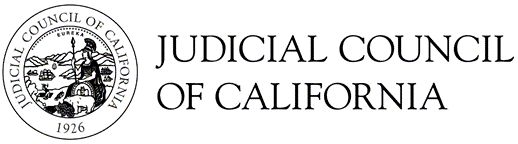 Data analytics Advisory CommitteeNotice and Agenda of Open Meeting Open to the Public (Cal. Rules of Court, rule 10.75(c)(1) and (e)(1))THIS MEETING IS BEING CONDUCTED BY ELECTRONIC MEANS THIS MEETING IS BEING RECORDEDMeeting materials will be posted on the advisory body web page on the California Courts website at least three business days before the meeting.Members of the public seeking to make an audio recording of the meeting must submit a written request at least two business days before the meeting. Requests can be e-mailed to research@jud.ca.gov.Agenda items are numbered for identification purposes only and will not necessarily be considered in the indicated order.Open meeting (Cal. Rules of Court, Rule 10.75(c)(1))Call to Order and Roll CallApproval of MinutesApprove minutes of the December 9, 2022, Data Analytics Advisory Committee meeting.Public Comment (Cal. Rules of Court, Rule 10.75(k)(1))This meeting will be conducted by electronic means with a listen only conference line available for the public. As such, the public may submit comments for this meeting only in writing. In accordance with California Rules of Court, rule 10.75(k)(1), written comments pertaining to any agenda item of a regularly noticed open meeting can be submitted up to one complete business day before the meeting. For this specific meeting, comments should be e-mailed to research@jud.ca.gov or mailed or delivered to Judicial Council of California, 455 Golden Gate Avenue, San Francisco, California 94102, attention: Ms. Kristin Greenaway. Only written comments received by January 24, 12:00 p.m. will be provided to advisory body members prior to the start of the meeting. Discussion and Possible Action Items (Items 1–2)Item 1Annual Agenda Review and approve Annual Agenda.Presenters:	Hon. Joyce D. Hinrichs, ChairMs. Kristin Greenaway, Supervising Analyst, Judicial Council, Business Management Services, Office of Court ResearchMs. Leah Rose-Goodwin, Manager, Judicial Council, Business Management Services, Office of Court ResearchItem 2Data Analytics Budget Change Concepts (BCCs) for 2024-25Discuss past Budget Change Proposals (BCP) related to Data Analytics and proposed needs for future BCP funding.Presenter(s): 	Hon. Joyce D. Hinrichs, Chair	Ms. Leah Rose-Goodwin, Manager, Judicial Council, Business Management Services, Office of Court ResearchInformation Only Items (No Action Required)Info 1Role of the Judicial Branch Statistical Information System (JBSIS) SubcommitteeDiscuss JBSIS data reporting and the connections between the two committees.Presenter(s): 	Mr. Jake Chatters, Court Executive Officer, Superior Court of Placer County	Ms. Leah Rose-Goodwin, Manager, Judicial Council, Business Management Services, Office of Court ResearchInfo 2Data Analytics Summit and Branch Education for Data AnalyticsDiscuss future educational activities related to data analytics.Presenter(s): 	Ms. Leah Rose-Goodwin, Manager, Judicial Council, Business Management Services, Office of Court ResearchAdjournmentAdjournDate:January 25, 2023Time: 12:00 p.m. - 1:00 p.m.Public Call-in Number:https://jcc.granicus.com/player/event/2221